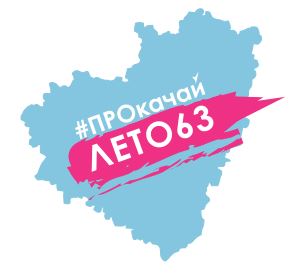                Режим работы  Онлайн-Смены  ГБОУ СОШ с.Старое Ермаковона 24.06.2020 годаВремяМероприятиеПри наличии возможностей Онлайн подключенияС использованием ЭОРПри отсутствии технических средствПарад Памяти в г. Самара, Москва ( СМИ)Парад Памяти в г. Самара, Москва ( СМИ)Парад Памяти в г. Самара, Москва ( СМИ)Парад Памяти в г. Самара, Москва ( СМИ)9.00-9.05ПРИЁМ ДЕТЕЙ«Мы очень рады видеть Вас!»Онлайн-приветствие, перекличка,  СКАЙППерекличкав мессенджере ВКПерекличка по телефону9.05-9.15Обсуждаем новости, планируем наш деньОнлайн подключение через ZOOM,  СКАЙП, мессенджерыИзучение информации размещённой в группе ВКhttps://vk.com/spsozvezdiekamyshlа9.15-9.30Утренняя зарядкаПриглашаем  вас на запланированную конференцию: Zoom.
Тема: Утренняя зарядка в конференция Zoom Сафин Ильнар ТалгатовичПодключиться к конференции ZoomИдентификатор конференции: 261 104 3622               Пароль: 27121989Делаем утреннюю гимнастику10.00-12.00Просмотр фильма: «Лев Яшин. Вратарь моей мечты»https://www.youtube.com/watch?v=Xxys5SRCF-8Просмотр фильма «Лев Яшин. Вратарь моей мечты»12.00-13.00Просмотр видеороликов по силовой гимнастике на улицеПросмотр видеороликов по подвижным играм на улицеhttps://www.youtube.com/watch?v=RzY00iH8i9Mhttps://www.youtube.com/watch?v=Gvd6wg2TU8cЗанятия спортом13.00-14.00Обед-по домашнему14.00-15.00Открытое онлайн-занятие на тему: «Тренировочный режим спортсмена в каникулярное время» Приглашаем вас на запланированную конференцию: Zoom.Тема: Зал персональной конференции Сафина Ильнара Талгатовича Подключиться к конференции ZoomИдентификатор конференции: 261 104 3622Пароль: 27121989Просмотр док.фильма о войне1 раз в неделю Активности, направленные на профессиональное самоопределение обучающихся, знакомство с профессиональной средой.«Билет в будущее»«ПроеКТОриЯ»Как выбрать профессию, чтобы в будущем любить свою работу? Эти тесты помогут тебе определить твои способности.Просмотр видеокурсовОнлайн-экскурсии, профтестированние,  онлайн уроки на сайтах "ПРОЕКТория", "ПРОФвыбор";https://site.bilet.worldskills.ru/https://vk.com/proektoria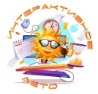 15-30 июня «Интерактивное лето»Видеовстречи  с ведущими фольклористами, этнографами и мастерами в аккаунте «ФДБ» в Инстаграммhttps://vk.com/club195527362https://vk.com/berestechkosamarahttps://instagram.com/berestogram15-30 июня «Интерактивное лето»Фотовыставка по итогам межрегионального детско-юношеского фотоконкурса «Юность Самары – 2020»https://vk.com/club195527362https://vk.com/smr_photoschoolhttp://pioner-samara.ruДелаем фотографии природыВ теч. месяцаВидео-челлендж #КрутоДомаЛетомПоделитесь  фотографиями как вы проводите летние каникулы, чем занимаете себя в свободное время. Отправь  через  WhatsApp ( 89372047795),  и все увидят в  официальных группах ГБОУ СОШ с.Старое Ермаковои в ИнстаграмДелаем фото, как вы проводите летние каникулы, чем занимаете себя в свободное время. В теч. дняТворческая мастерская « Рисуй с нами» https://рисуйснами.рф/vneurochkaРисуем на тему «Оружие Победы»В теч. дня«Смотрим кино всей  семьей»В коллекции портала «Культура.РФ» — более 100 отечественных кинолент. Здесь собраны картины из рейтингов «Сотня лучших фильмов для школьников» и «Сотня лучших отечественных мультфильмов», а также обладатели премии Американской киноакадемии «Оскар».https://www.culture.ru/s/kulturnyj-kod/kinematograf/#1https://www.culture.ru/s/kulturnyj-kod/kinematograf/#2https://www.culture.ru/s/kulturnyj-kod/kinematograf/#3Просмотр фильма о войне всей семьей1 раз в неделю«Веселые каникулы»Российские музеи, театры, информация о детском радио, онлайн-сервисы и приложения для занятий спортом, зрительные иллюзии от МГУ им. М.В. Ломоносова, космическая среда РОСКОСМОСА и многое –многое другоеhttps://edu.gov.ru/distance